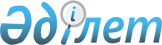 О внесении изменений в постановление акимата Аральского района от 9 марта 2010 года N 30 "Об утверждении Инструкции выплаты некоторых видов социальных выплат отдельным категориям граждан"
					
			Утративший силу
			
			
		
					Постановление Аральского районного акимата Кызылординской области от 06 апреля 2011 года N 39. Зарегистрировано Управлением юстиции Аральского района Кызылординской области 26 апреля 2011 года за N 10-3-183. Утратило силу постановлением Аральского районного акимата Кызылординской области от 11 апреля 2013 года N 121
      Сноска. Утратило силу постановлением Аральского районного акимата Кызылординской области от 11.04.2013 № 121.
      Руководствуясь статьей 31 Закона Республики Казахстан "О местном государственном управлении и самоуправлении в Республике Казахстан", в соответствии с Законом Республики Казахстан от 28 апреля 1995 года N 2247 "О льготах и социальной защите участников, инвалидов Великой Отечественной войны и лиц, приравненных к ним" в целях регулирования порядка организации выплат единовременной материальной помощи отдельным категориям граждан акимат Аральского района ПОСТАНОВЛЯЕТ:
      1. Внести изменения в постановление акимата Аральского района от 9 марта 2010 года N 30 "Об утверждении Инструкции выплаты некоторых видов социальных выплат отдельным категориям граждан" (зарегистрировано в государственном реестре от 25 марта 2010 года за номером N 10-3-154, официально опубликовано в районной газете "Толқын" от 31 марта 2010 года N 25)
      2. Признать утратившим силу приложение N 1 постановления акимата Аральского района от 9 марта 2010 года N 30 "Об утверждении инструкций некоторых социальных выплат отдельным категориям граждан" (зарегистрировано в управлении юстиции от 25 марта 2010 года N 10-3-154, официально опубликовано в районной газете "Толқын" от 31 марта 2010 года N 25)
      3. Приложение N 1 вышеуказанного постановления утвердить в новой редакции "Инструкция выплаты единовременной материальной помощи отдельным категориям граждан".
      4. Контроль за исполнением настоящего постановления возложить на заместителя акима района К. Данабай.
      5. Настоящее постановление вводится в действие по истечении десяти календарных дней после дня его первого официального опубликования. Инструкция выплаты единовременной материальной помощи отдельным категориям граждан
1. Общее положение
      1. Настоящая Инструкция выплаты единовременной материальной помощи отдельным категориям граждан (далее - Инструкция) регулирует порядок оказания единовременной материальной помощи.
      2. Правовой основой для принятия Инструкции являются Закон Республики Казахстан "О местном государственном управлении и самоуправлении в Республике Казахстан", Закон Республики Казахстан от 28 апреля 1995 года N 2247 "О льготах и социальной защите участников, инвалидов Великой Отечественной войны и лиц, приравненных к ним" 2. Право на получение выплат
      2.1. Право на получение единовременной материальной помощи имеют отдельные категории граждан:
      1) Участники и инвалиды Великой Отечественной войны,
      2) Лица, приравненные к участникам Великой Отечественной войны,
      3) Супруги военнослужащих умерших в годы Великой Отечественной войны не вступившие в повторный брак,
      4) Лица, награжденные орденами и медалями бывшего Союза ССР за самоотверженный труд и безупречную воинскую службу в тылу в годы Великой Отечественной войны,
      5) Лица из числа участников и инвалидов ликвидации последствий катастрофы на Чернобыльской АЭС в 1988-1989 годах,
      6) Участники и инвалиды войны в Афганистане,
      7) Лица непосредственно участвовавшие в ядерных испытаниях на Семипалатинском полигоне, а также лица получившие инвалидность вследствии ядерных испытаний на Семипалатинском полигоне. 3. Порядок оказания помощи
      1. Единовременная материальная помощь предоставляется в денежной форме один раз в год.
      2. Лицо, имеющее право на получение помощи сдает в государственное учреждение "Аральский районный отдел занятости и социальных программ" заявление о назначении помощи с приложением нижеследующих документов:
      1) Удостоверение личности (копия)
      2) Книга регистрации граждан (копия)
      3) Номер лицевого счета (копия)
      4) Копии документов, подтверждающие статус участников и инвалидов Великой Отечественной войны; лиц, приравненных к участникам Великой Отечественной войны; супруги военнослужащих, умерших в годы Великой Отечественной войны не вступившие в повторный брак, лиц, награжденных орденами и медалями бывшего Союза ССР за самоотверженный труд и безупречную воинскую службу в тылу в годы Великой Отечественной войны, лиц из числа участников и инвалидов ликвидации последствий катастрофы на Чернобыльской АЭС в 1988-1989 годах, лиц из числа участников и инвалидов войны в Афганистане, лиц непосредственно участвовавших в ядерных испытаниях на Семипалатинском полигоне, а также лиц получивших инвалидность вследствии ядерных испытаний на Семипалатинском полигоне.
      3. Государственное учреждение "Аральский районный отдел занятости и социальных программ" формирует списки граждан для выплаты единовременной материальной помощи, отвечает за достоверность списков.
      4. Единовременная материальная помощь выплачивается путем перечисления средств на расчетный счет заявителя через банки второго уровня или организации, имеющие лицензию Национального банка Республики Казахстан на банковские операции. 4. Размер единовременной материальной помощи
      1. Единовременная материальная помощь выплачивается в пределах средств, предусмотренных на эти цели в местном бюджете. 5. Контроль за осуществлением выплат единовременной материальной помощи
      1. Контроль и отчетность по оказанию единовременной материальной помощи осуществляется в соответствии с действующим законодательством Республики Казахстан.
					© 2012. РГП на ПХВ «Институт законодательства и правовой информации Республики Казахстан» Министерства юстиции Республики Казахстан
				
Аким Аральского района
Н. МусабаевПриложение N 1
Утверждено постановлением
акимата Аральского района
N 39 от "06" апреля 2011 года